В правильной организации питания детей большое значение имеет создание благоприятной эмоциональной и окружающей обстановки.Дети должны быть обеспечены соответствующей посудой, удобно сидеть за столом.Блюда следует подавать красиво оформленными, не слишком горячими, но и не холодными. Детей надо приучать к чистоте и опрятности.Кроме того, важно правильно соблюдать последовательность приема пищи и не заставлять детей долго сидеть за столом в ожидании очередных блюд. 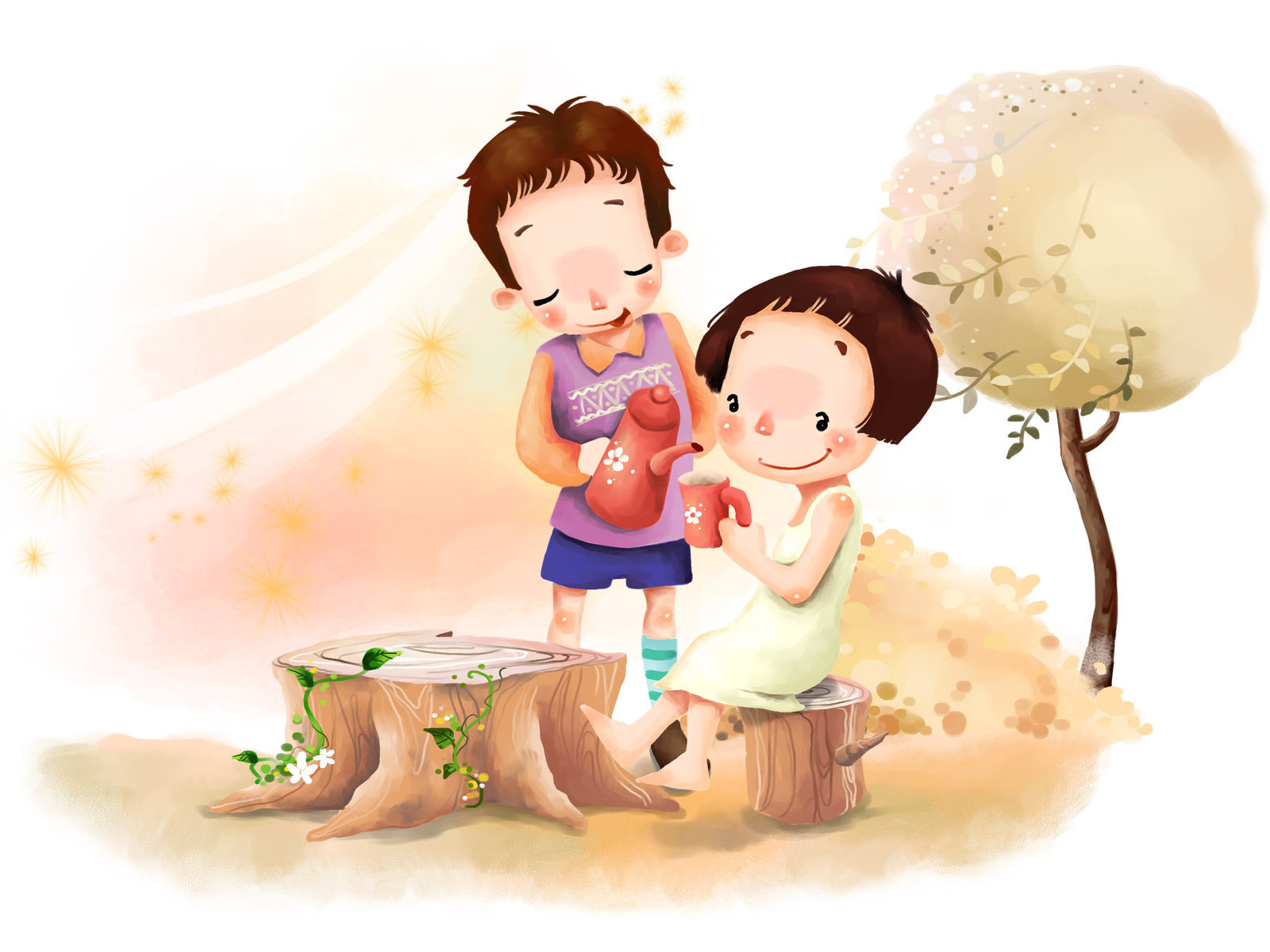 